Publicado en Bizkaia el 23/07/2021 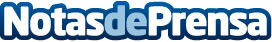 Zeuko comparte su experiencia en tecnologías de sensorización con AnmopycEn una jornada organizada por la Asociación de Fabricantes de Maquinaria de Construcción, Obra pública y Minería en colaboración con TecnaliaDatos de contacto:Zeuko944209357Nota de prensa publicada en: https://www.notasdeprensa.es/zeuko-comparte-su-experiencia-en-tecnologias Categorias: País Vasco Urbanismo Industria Minera Innovación Tecnológica Construcción y Materiales http://www.notasdeprensa.es